Приложение Режим дняПосчитай, сколько времени у тебя уходит на приготовление уроков, прогулку, занятия спортом. На циферблатах отметь время начала и окончания этих занятий, закрась сектор, соответствующий полученному результату.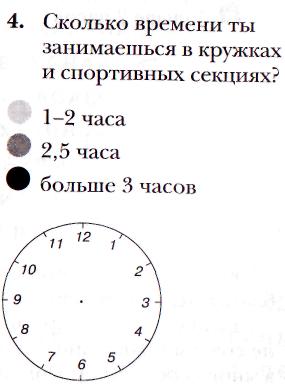 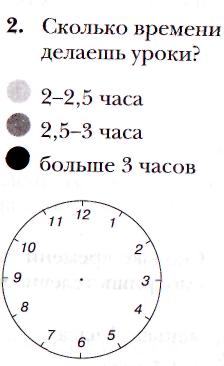 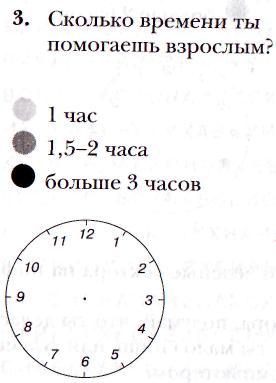 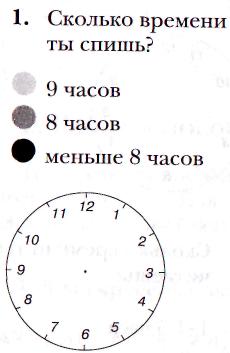 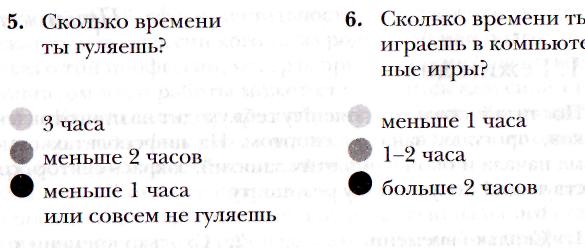 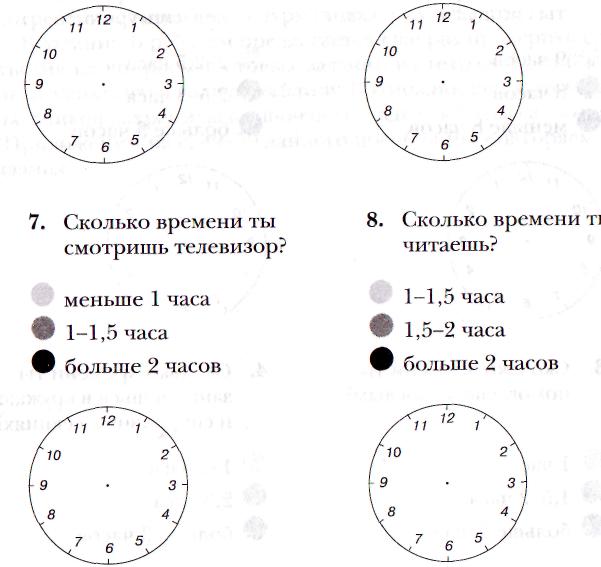 Рекомендуемый режим дня для учащихся 5-6 классов1. Пробуждение7.00-7.102. Физические упражнения7.10-7.203. Гигиенические процедуры7.20-7.404. Завтрак7.40-8.005. Занятия в школе8.30-14.106. Обед14.30-15.007. Сон для учащихся с ослабленным здоровьем15.00-16.008. Прогулка на воздухе, подвижные игры, труд на открытом воздухе16.00-17.009. Домашние учебные занятия17.00-19.0010. Ужин19.30-20.0011. Свободное время, занятия по интересам, помощь по дому20.00-21.3012. Подготовка ко сну, сон21.30-22.00